Role-play challengeWorking in pairs or groups of 3, create the script for a role-play about what sports and activities you like to do. This can be real or imagined.Use slides 2–4 from the ‘Sentence builders and conversation scaffolds’ resource [PPTX 744KB] to help you with the challenge.Include the following in your role-play:taking turns to ask questionsidentifying at least 2 activities you each like to do, for example, playing an instrument or a sport, going shopping, watching moviesdetails about each activity, including at least 4 of the following:how often you do itan opinion of the activitywho you do it withhow long you have been doing it using the structure: present tense + depuis + [amount of time]whether it is a winter or summer sport.Your teacher will set a time limit and a word count for the challenge.When you have finished, swap your role-play with another pair or group, and use the 4-square criterion to provide peer feedback to them.Sample role-play starterStudent A: Quels sont tes passe-temps ?Student B: J’aime faire du snowboard, de la voile et j’aime beaucoup regarder la télé.Student A: Tu fais souvent du snowboard ?Student B: Je fais toujours du snowboard en hiver avec ma famille. J’en fais depuis 5 ans. J’adore, c’est exaltant et génial !Student A: Tu aimes jouer au foot ?Student B: Ah non, je déteste le foot parce que c’est fatigant et difficile. Je n’aime pas les sports d’hiver. Et toi, quels sont tes passe-temps ? Tu joues de la musique ? Tu fais du sport ?Student A: Je ne fais pas de sport, je préfère jouer du piano. J’en joue depuis 2 ans. C’est super ! J’aime aussi aller en ville, écouter de la musique et regarder les films d’horreur au cinéma avec mon frère.Student B: Les films d’horreur ? Ah non merci, je déteste ça !4-square criterion© State of New South Wales (Department of Education), 2023The copyright material published in this resource is subject to the Copyright Act 1968 (Cth) and is owned by the NSW Department of Education or, where indicated, by a party other than the NSW Department of Education (third-party material).Copyright material available in this resource and owned by the NSW Department of Education is licensed under a Creative Commons Attribution 4.0 International (CC BY 4.0) license.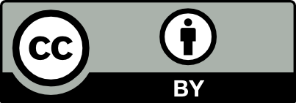 This license allows you to share and adapt the material for any purpose, even commercially.Attribution should be given to © State of New South Wales (Department of Education), 2023.Material in this resource not available under a Creative Commons license:the NSW Department of Education logo, other logos and trademark-protected materialmaterial owned by a third party that has been reproduced with permission. You will need to obtain permission from the third party to reuse its material.Links to third-party material and websitesPlease note that the provided (reading/viewing material/list/links/texts) are a suggestion only and implies no endorsement, by the New South Wales Department of Education, of any author, publisher, or book title. School principals and teachers are best placed to assess the suitability of resources that would complement the curriculum and reflect the needs and interests of their students.If you use the links provided in this document to access a third-party's website, you acknowledge that the terms of use, including licence terms set out on the third-party's website apply to the use which may be made of the materials on that third-party website or where permitted by the Copyright Act 1968 (Cth). The department accepts no responsibility for content on third-party websites.VerbHas the correct verb been used for each activity?ContentFor each activity, have at least 4 of the following been included?an expression of frequencyopinionswho you do the activity withdepuis + amount of timehow long you have been doing it using the structure: present tense + depuis + [amount of time]identifying winter or summer sport.PrepositionsDoes the text include the correct form of the prepositions following the verbs:jouer à la/au/aux [sport]jouer de la/du/des [instrument]faire de la/du/des [activity] QuestionsDoes your dialogue include questions for both/all speakers?